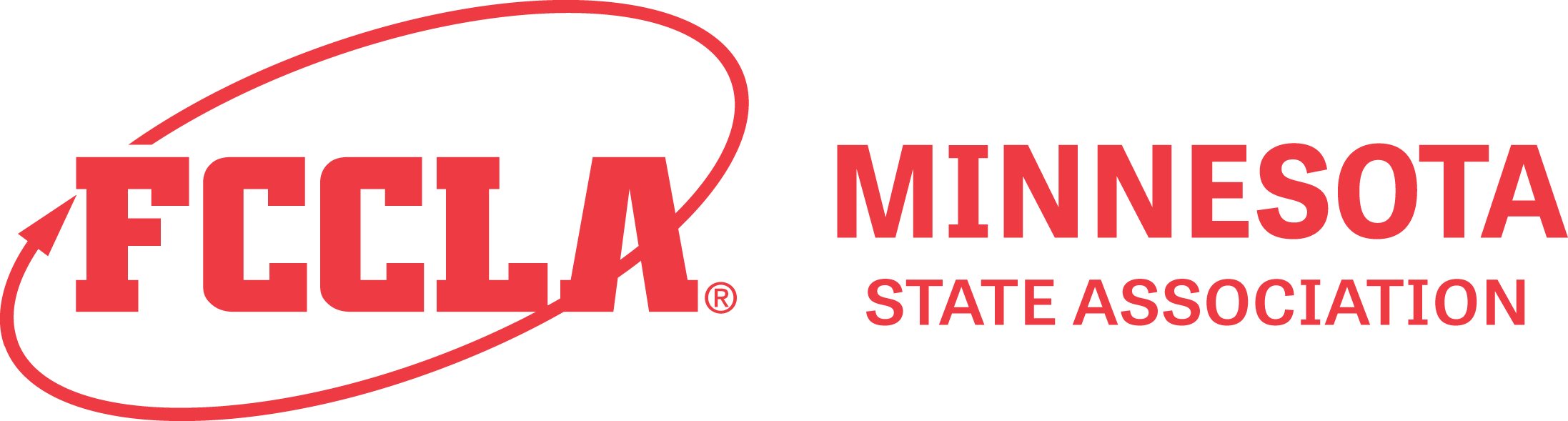 People Attending:  about 30Total Time: 45 minutesSession Title: Explore, Engage, Empower!(Community Service)PRESENTER: Janica OechslePeople Attending:  about 30Total Time: 45 minutesSession Title: Explore, Engage, Empower!(Community Service)PRESENTER: Janica OechsleTimeActivityMethodsMethodsWho responsible?0-5 minEnergizer: Move if you...Have a list of questions and members move to a section of the room if that applies to themHave a list of questions and members move to a section of the room if that applies to themJanica5-8 minCommunity Service questionsGroup discussionGroup discussionJanica8-10 minStations and discussion explanationTell members how the stations are going to work and what they will discuss at the tablesTell members how the stations are going to work and what they will discuss at the tablesJanica10-17 minStation round 1Members rotate between three community service crafts and questions at each stationMembers rotate between three community service crafts and questions at each stationMentor group facilitates questions18-25 minStation round 2Members rotate between three community service crafts and questions at each stationMembers rotate between three community service crafts and questions at each stationMentor group facilitates questions26-33 minStation round 3Members rotate between three community service crafts and questions at each stationMembers rotate between three community service crafts and questions at each stationMentor group facilitates questions33-40 minStation discussionEach group shares one thing from each discussion roundEach group shares one thing from each discussion roundJanica40-45 minWorkshop survey Members fill out a survey about workshopMembers fill out a survey about workshopJanica